ГБПОУ Колледж «Царицыно»Розенберг Андрей, группа 17Т-04Руководитель Балашова А. Ф.Мой прадед Ступин Василий АндреевичСтупин Василий Андреевич, мой прадед, дедушка моей бабушки по маминой линии, родился в Глушковском районе Курской области в деревне Неоновка 14 января 1926 г. Был призван в действующую военную службу 12 февраля 1944 г. 16 апреля 1944 г. принял военную присягу при 53 полковой школе. После окончания школы было присвоено звание младший сержант. С 13 августа 1944 г. по 9 мая 1945 г. принимал участие в боевых действиях против немцев. 28 октября 1944 г. был ранен в правое плечо и грудную клетку и был направлен в госпиталь. Позднее был направлен в 145 запасной стрелковый полк с июля по август 1945 г. пулемётчиком. С августа 1945 по май 1946 г был направлен в 343 стрелковый полк наводчиком. С мая по июнь 1946 г. в штаб 6-ой армии рот охраны стрелком. С июня 1946г по март 1947 г. был направлен в в/г 52821 сапером. Позднее направлен в в/г 28959 командиром зенитных пулеметов ДМК с марта 1947 г. по март 1950 г. Я горжусь моим прадедом и жалею, что слишком мало знаю о нём.         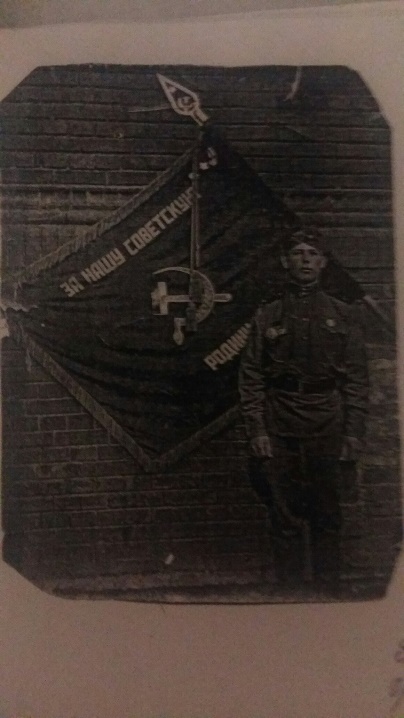 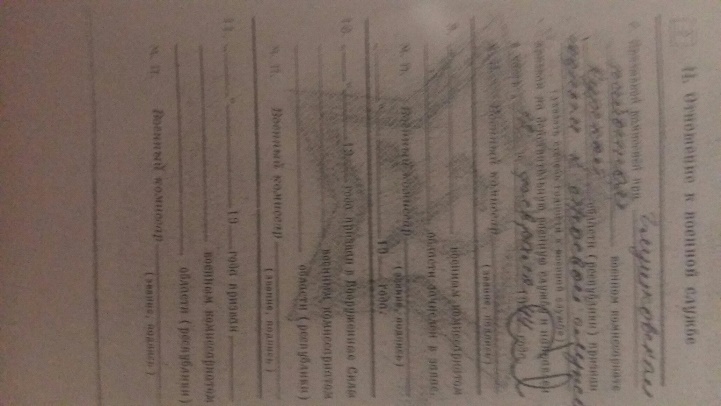 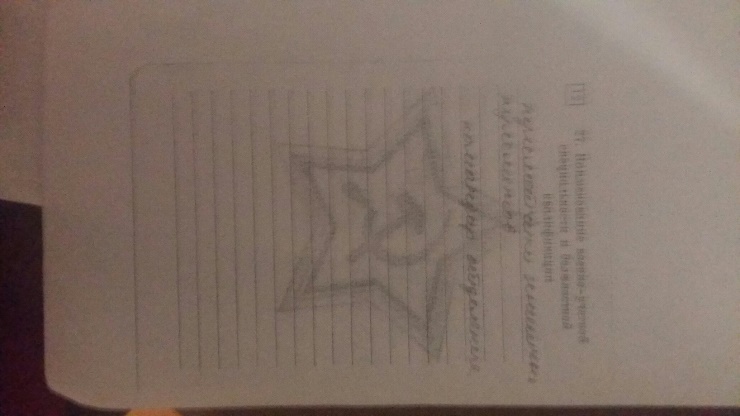 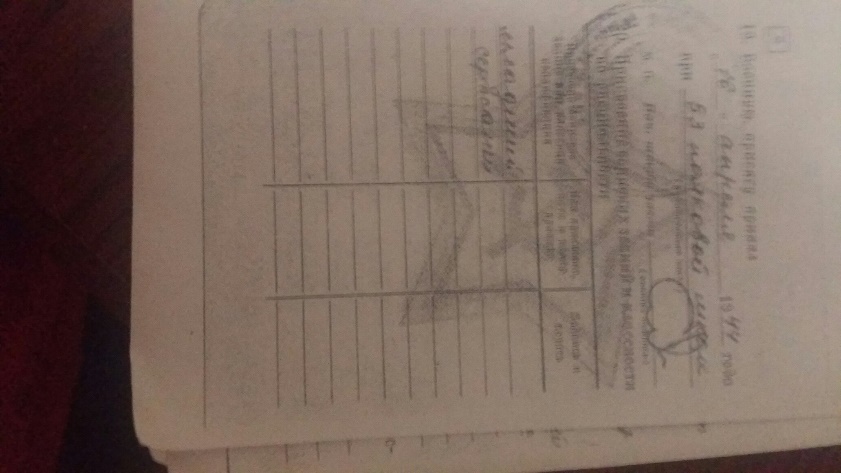 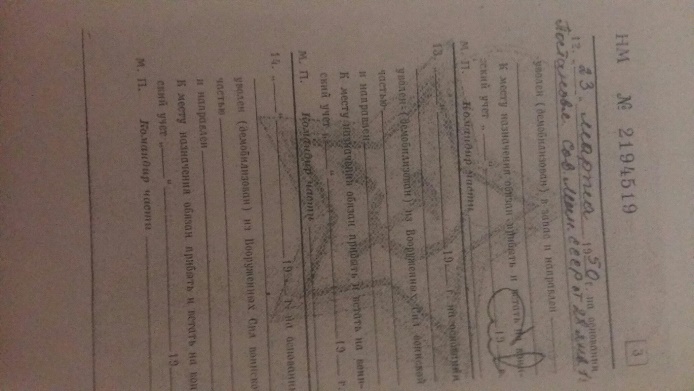 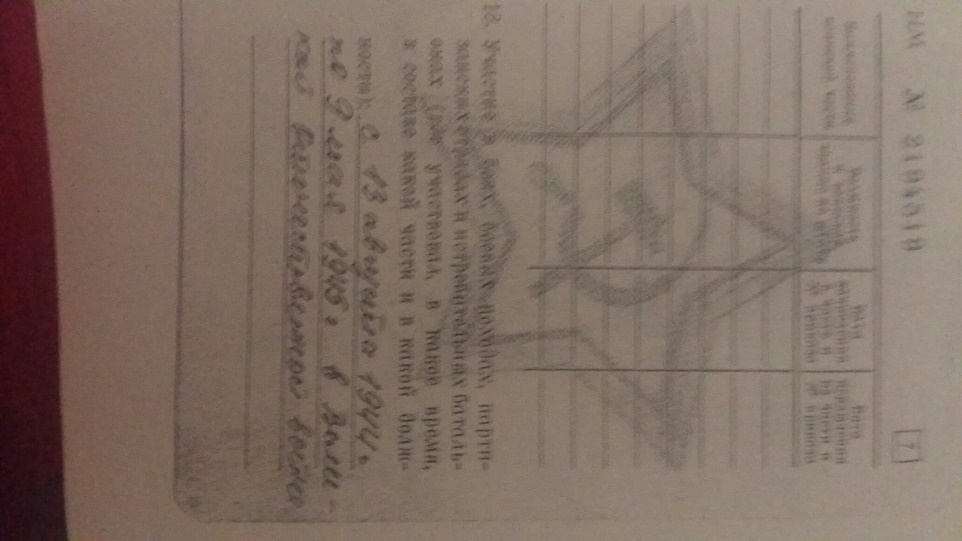 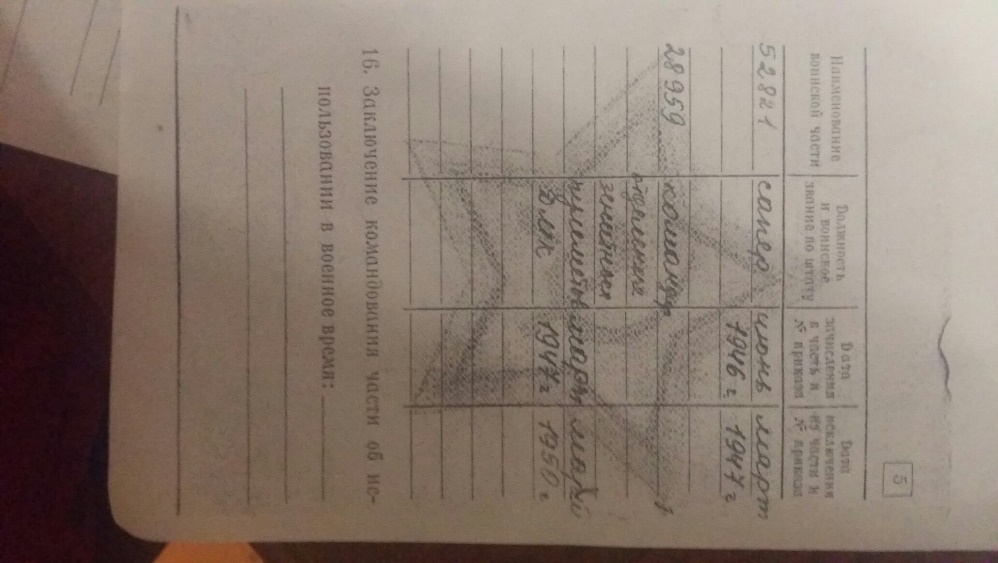 